                 FORMULARIO DE ADMISIÓN 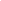 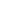 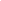 FECHA: ..…./…..../……..DATOS DEL POSTGRADODATOS DEL POSTULANTEFORMACIÓN ACADÉMICAACTUALIZACIÓN Y COMPLEMENTACIÓN (Cursos, Seminarios Congresos; comenzar por el más reciente)CONOCIMIENTO DE IDIOMASACTIVIDAD PROFESIONALJUSTIFICACIÓN DE LA POSTULACIÓN: Explique las razones por las cuales ha decidido inscribirse al postgrado, haciendo referencia a las motivaciones personales y profesionales (máximo 10 líneas).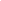 FUENTES DE FINANCIAMIENTO A QUE RECURRIRÁ:El postulante Adjunta:Copia de Título de Grado, debidamente legalizadaCopia de Cédula de Identidad, autenticada por escribano/a publico/a.Certificado de estudios completo originalCuatro (4) fotos tipo carnet.Copia de Nota de Admisión.Nota de intenciones dirigida al Decano de la Facultad.Certificado de Nacimiento, original o copia autenticada por escribano/a publico/a.……………………………..…………………….Firma, Aclaración y Fecha de RecepciónPostgrado: Maestría en Gestión, Elaboración y Evaluación de Proyectos de Investigación CientíficaPromoción : 2021 -2023Nombres:Nombres:Nombres:Nombres:Nombres:Nombres:Nombres:Apellidos :Apellidos :Apellidos :Apellidos :Apellidos :Apellidos :Apellidos :Dirección Particular:Dirección Particular:Dirección Particular:Dirección Particular:Dirección Particular:Ciudad:Ciudad:Teléfono domicilio:Teléfono domicilio:Teléfono domicilio: Teléfono celular: Teléfono celular: Teléfono celular: Teléfono celular:Fecha de Nacimiento: ....…/……./….....Edad:Estado civil:Estado civil: Nacionalidad: Nacionalidad:N° Hijos:Cédula de Identidad:Cédula de Identidad:Cédula de Identidad:Cédula de Identidad: e-mail: e-mail: e-mail:NivelCarrera/CursoInstituciónPaísAñoTítuloTítuloNivelCarrera/CursoInstituciónPaísAñosinoUniversitarioUniversitarioPostgradoPostgradoMaestríaMaestríaDoctoradoDescripciónInstitución    LugarFecha: D./M /AFecha: D./M /AFecha: D./M /ADuración-HorasIdiomasLecturaLecturaLecturaComprensiónComprensiónComprensiónEscrituraEscrituraEscrituraIdiomasBuenoRegularNoBuenoRegularNoBuenoRegularNoInglésCastellanoOtro (especificar)Lugar de trabajo:Lugar de trabajo:Cargo que ocupa:Cargo que ocupa:Dirección:Dirección:Ciudad:Ciudad:Teléfono/Fax oficina:e-mail:e-mail:Antigüedad:Certifico que la información suministrada en este documento es cierta y me comprometo a cumplir con las normas establecidas por la Facultad de Ciencias Exactas y Naturales-UNA., en su reglamento académico para la realización de este postgrado.              Firma del Postulante  